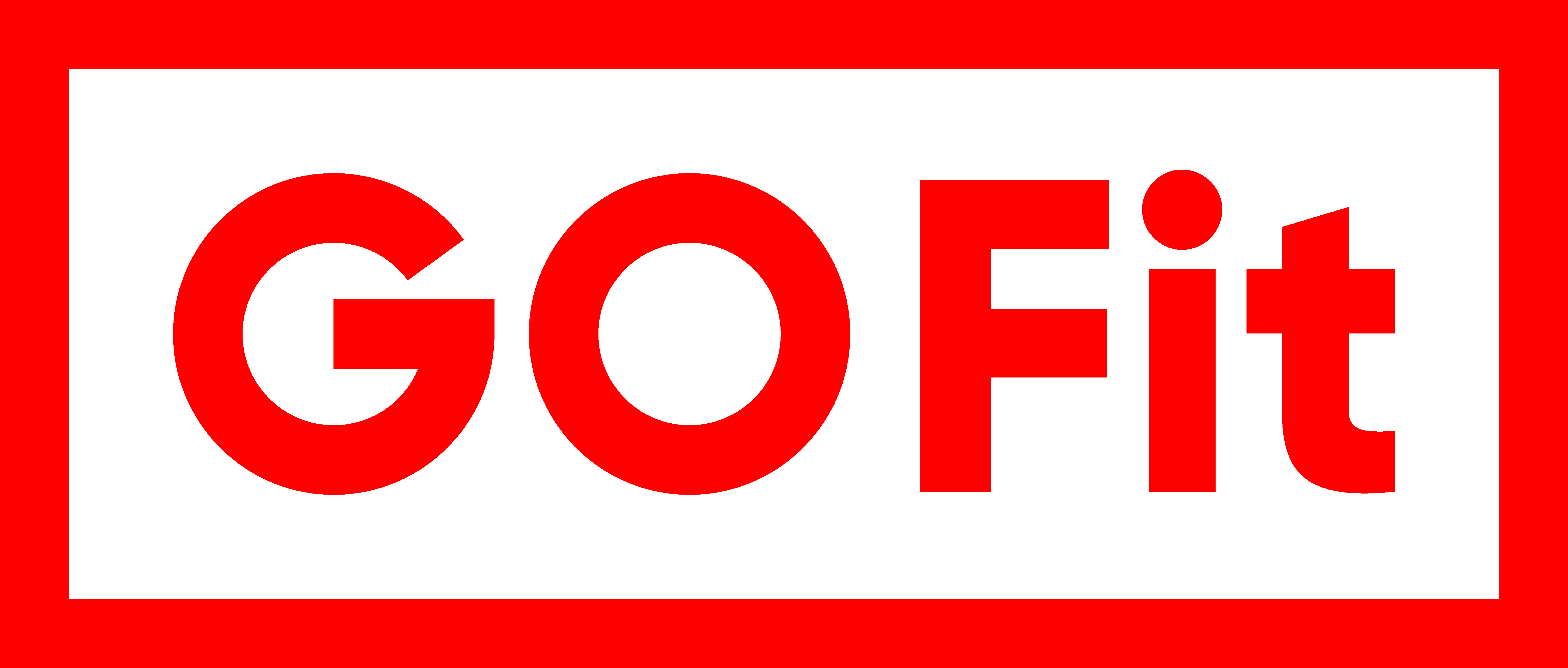 ООО «ГОУ-ФИТ»  114420, МО,  г.о. Химки, р-н Сходня, 
д. Голиково, ул. Шоссейная, стр. .2Тел.: +7 (495) 787-78-75ДОГОВОР-ОФЕРТЫ НА УСЛУГИ ПЕРСОНАЛЬНОГО ТРЕНИНГА/КОММЕРЧЕСКИХ ЗАНЯТИЙ/СЕКЦИЙ№_________________ПРАВИЛА ПРЕДОСТАВЛЕНИЯ ДОПОЛНИТЕЛЬНЫХ УСЛУГ.Приобретая услуги персонального тренинга и/или коммерческих занятий/секций, клиент заключает с ООО «ГОУ-ФИТ» договор-оферты, который включает посещение персонального тренинга и/или коммерческих занятий/секций по выбранным направлениям, реализуемых на территории спортивно-оздоровительного комплекса «ГОУ-ФИТ» (далее – Договор).Член Клуба понимает содержание Оферты, полностью и безусловно принимает все ее условия, включая приложение №2 и №2.1 (правила клуба), являющиеся неотъемлемой частью договора, без каких-либо изъятий и/или ограничений, что равносильно заключению договора в письменной форме (п.3 ст. 434 ГК РФ).Член клуба вправе однократно получить экземпляр настоящей Оферты на бумажном носителе обратившись с заявлением в Клуб.Акцепт Оферты Членом Клуба осуществляется путем совершения действий: выбора услуги и внесения оплаты из личных или заемных средств, в размере и на условиях настоящего договора, со страницы Сайта, мобильное приложение или в кассе клуба. 	Акцептом, совершенным в пользу третьего физического лица, признается акцепт, при котором плательщик и лицо, сведения о котором, как о Члене Клуба, предоставлены при совершении акцепта на Сайте или в клубе, являются разными физическими лицами.Совершая акцепт оферты, клиент/законный представитель подтверждает отсутствие противопоказаний для физических нагрузок.ПЕРСОНАЛЬНЫЙ ТРЕНИНГ:   1.  Запись на персональную тренировку осуществляется на рецепции по согласованию с Исполнителем (инструктором, педагогом).2.  Наличие оплаченного блока персональных тренировок является необходимым условием для проведения персональной тренировки.3. Отказ от персональной тренировки с сохранением оплаты возможен не позднее, чем за 12 часов до назначенного времени тренировки.4.  Все тренировки должны быть использованы до окончания срока действия блока:1 тренировка – 3 дняБлок 5 тренировок – 45 дней Блок 10 тренировок – 90 дней 5.  В случае невозможности предоставления того Инструктора, с которым была достигнута первоначальная договоренность, по желанию клиента Клуб может предоставить другого Инструктора.6. ОТВЕТСТВЕННОСТЬ ПРИ ПОЛУЧЕНИИ ПОВРЕЖДЕНИЙ: клиент полностью принимает на себя ответственность за состояние своего здоровья и состояние здоровья своих несовершеннолетних детей, посещающих Клуб вместе с ним. Подписывая данный договор, клиент подтверждает отсутствие противопоказаний для физических нагрузок.КОММЕРЧЕСКИЕ ГРУППЫ, СЕКЦИИИнструктор может начать проведение занятий при условии оплаты услуги не менее трех клиентов.Все тренировки должны быть использованы до окончания срока действия блока:Коммерческая группа 1 занятие – 3 дня;Коммерческая группа блок 4 занятия – 30 дней;Коммерческая группа блок 8 занятий – 30 дней.В случае отсутствия клиента на занятии без уважительной причины, занятие не переносится. В случае пропуска клиентом занятия по уважительной причине, занятие может быть перенесено на следующий месяц в дополнение к оплаченному новому блоку, а также при условии предоставления справки от врача или иного документа, подтверждающего уважительную причину пропуска занятия.Занятие может быть перенесено/отменено только при согласии всех занимающихся в спортивной секции/творческих, развивающих классах.Клиенты клуба на занятие проходят самостоятельно. Проход на территорию клуба родителей, не являющихся клиентами клуба, не допускается. Зона ожидания в данном случае ограничивается входной зоной клуба. ФИО клиента/Законного представителя несовершеннолетнего ребенка:                                                                           Дата покупки _________________________________________________________________ /_________________                              ______________________________                                                                                                                                              подпись От Клуба: _________________________________________________________________/__________________                                                                                                                                                       Подпись